  			Local High School Options  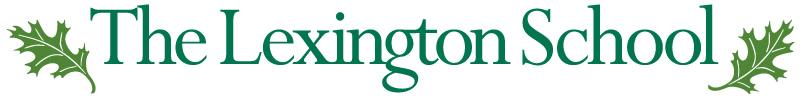 Religious		Lexington Catholic High School			Lexington Christian Academy			Trinity Christian AcademyIndependent		Sayre SchoolOther Programs	Montessori High School of Kentucky			Sphinx AcademyFayette County Public Schools			Bryan Station High School			Frederick Douglass High School			Henry Clay High School			Lafayette High School			Paul Laurence Dunbar High School			Tates Creek High SchoolPublic School Gifted and Talented Programs/Special Interest Programs			Henry Clay High School Liberal Arts Academy			Henry Clay High School Army JROTC Program			Paul Laurence Dunbar High School Math, Science and Technology Center			Lafayette School for the Creative and Performing Arts			Lafayette High School Pre-Engineering Program			Carter G. Woodson Academy			STEAM Academy			Martin Luther King Jr. Academy for Excellence			Opportunity Middle College			The Learning Center 			The Stables			SCAPA at Bluegrass			Locust Trace AgriScience Center			Bryan Station Information Technology Academy			Bryan Station Engineering and Manufacturing Academy			Bryan Station Medical Academy			Bryan Station Leadership Academy			Bryan Station Air Force Junior Officer Training Center			StationARTS			Frederick Douglass Academy of Health and Science			Frederick Douglass Academy of Technology			Frederick Douglass Academy of Professional Services			Tates Creek Academy of Design and Engineering			Tates Creek Academy of Business, Entrepreneurship and Education			Tates Creek Academy of Medical and Emergency Services			Tates Creek Academy of IB and Information Technology